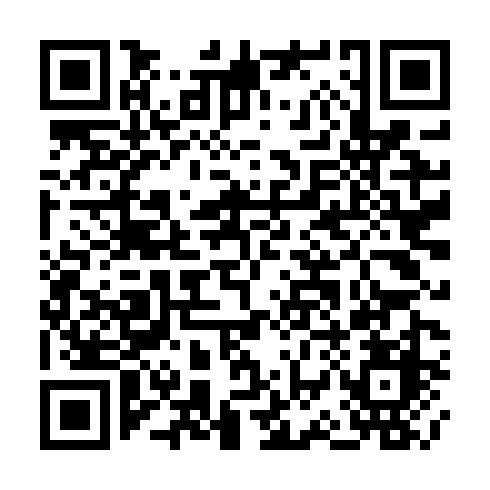 Ramadan times for Jaskowice Legnickie, PolandMon 11 Mar 2024 - Wed 10 Apr 2024High Latitude Method: Angle Based RulePrayer Calculation Method: Muslim World LeagueAsar Calculation Method: HanafiPrayer times provided by https://www.salahtimes.comDateDayFajrSuhurSunriseDhuhrAsrIftarMaghribIsha11Mon4:264:266:1712:053:585:535:537:3812Tue4:244:246:1512:044:005:555:557:4013Wed4:214:216:1212:044:015:575:577:4114Thu4:194:196:1012:044:025:585:587:4315Fri4:164:166:0812:044:046:006:007:4516Sat4:144:146:0612:034:056:026:027:4717Sun4:114:116:0312:034:066:036:037:4918Mon4:094:096:0112:034:086:056:057:5119Tue4:064:065:5912:024:096:076:077:5320Wed4:044:045:5712:024:106:086:087:5521Thu4:014:015:5412:024:126:106:107:5722Fri3:593:595:5212:014:136:126:127:5923Sat3:563:565:5012:014:146:136:138:0024Sun3:533:535:4812:014:166:156:158:0225Mon3:513:515:4512:014:176:176:178:0426Tue3:483:485:4312:004:186:186:188:0627Wed3:453:455:4112:004:196:206:208:0928Thu3:433:435:3912:004:216:226:228:1129Fri3:403:405:3611:594:226:236:238:1330Sat3:373:375:3411:594:236:256:258:1531Sun4:354:356:3212:595:247:277:279:171Mon4:324:326:3012:585:267:287:289:192Tue4:294:296:2712:585:277:307:309:213Wed4:264:266:2512:585:287:327:329:234Thu4:234:236:2312:585:297:337:339:265Fri4:204:206:2112:575:307:357:359:286Sat4:184:186:1812:575:327:377:379:307Sun4:154:156:1612:575:337:387:389:328Mon4:124:126:1412:565:347:407:409:349Tue4:094:096:1212:565:357:427:429:3710Wed4:064:066:1012:565:367:437:439:39